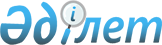 Аудандық мәслихаттың 2013 жылғы 11 желтоқсандағы № 169-V "2014-2016 жылдарға арналған аудандық бюджет туралы" шешіміне өзгерістер енгізу туралы
					
			Күшін жойған
			
			
		
					Атырау облысы Мақат аудандық мәслихатының 2014 жылғы 23 шілдедегі № 237-V шешімі. Атырау облысының Әділет департаментінде 2014 жылғы 12 тамызда № 2967 болып тіркелді. Күші жойылды - Атырау облысы Мақат аудандық мәслихатының 2015 жылғы 20 наурыздағы № 288-V шешімімен

      Ескерту. Күші жойылды - Атырау облысы Мақат аудандық мәслихатының 20.03.2015 № 288-V шешімімен.

      РҚАО ескертпесі:

      Құжаттың мәтінінде түпнұсқаның пунктуациясы мен орфографиясы сақталған.



      Қазақстан Республикасының 2008 жылғы 4 желтоқсандағы Бюджет Кодексіне, Қазақстан Республикасының 2001 жылғы 23 қаңтардағы "Қазақстан Республикасындағы жергілікті мемлекеттік басқару және өзін-өзі басқару туралы" Заңының 6 бабының 1 тармағының 1) тармақшасына сәйкес және аудан әкімдігі ұсынған 2014-2016 жылдарға арналған аудан бюджетін нақтылау туралы ұсынысын қарап, аудандық мәслихат ШЕШІМ ҚАБЫЛДАДЫ



      1. Аудандық мәслихаттың 2013 жылғы 11 желтоқсандағы ХІХ сессиясының № 169-V "2014-2016 жылдарға арналған аудандық бюджет туралы" шешіміне (нормативтік құқықтық актілердің мемлекеттік тіркеу тізілімінде № 2842 рет санымен тіркелген, 2014 жылғы 23 қаңтарда "Мақат тынысы" газетінде жарияланған) төмендегідей өзгерістер енгізілсін:



      1) 1 тармақтың 1) тармақшасында:

      "2 976 752" сандары "3 050 044" сандарымен ауыстырылсын;

      "1 414 111" сандары "1 483 403 " сандарымен ауыстырылсын.

      2) 1 тармақтың 2) тармақшасында:

      "2 976 752" сандары "3 050 044" сандарымен ауыстырылсын.



      2. 1, 4, 5 қосымшалар осы шешімнің 1, 2, 3 қосымшаларына сәйкес жаңа редакцияда мазмұндалсын.



      3. Осы шешімнің орындалуына бақылау жасау, бюджеттік жоспарлау, шаруашылық қызмет, жерді пайдалану және табиғатты қорғау, заңдылықты қамтамасыз ету мәселелері жөніндегі тұрақты комиссиясының төрағасына (Д. Алтаева) жүктелсін.



      4. Осы шешім 2014 жылдың 1 қаңтарынан бастап қолданысқа енгізіледі.      Аудандық мәслихаттың кезекті

      ХХVІ сессиясының төрағасы:                 Ә. Мендалиева      Аудандық мәслихат хатшысы                  Т. Жолмағамбетов

Аудандық мәслихаттың 

2014 жылғы 23 шілдедегі 

№ 237-V шешіміне 1 қосымшаАудандық мәслихаттың 

2013 жылғы 11 желтоқсандағы

№ 169-V шешіміне 1 қосымша 2014 жылға арналған аудандық бюджеті

Аудандық мәслихаттың 

2014 жылғы 23 шілдедегі 

№ 237-V шешіміне 2 қосымшаАудандық мәслихаттың 

2013 жылғы 11 желтоқсандағы

№ 169-V шешіміне 4 қосымша 2014 жылға арналған аудандық бюджеттің құрамында әрбір ауылдық округ әкімі аппаратының бюджеттік бағдарламаларын қаржыландыру мөлшері

Аудандық мәслихаттың 

2014 жылғы 23 шілдедегі 

№ 237-V шешіміне 3 қосымшаАудандық мәслихаттың 

2013 жылғы 11 желтоқсандағы

№ 169-V шешіміне 5 қосымша
					© 2012. Қазақстан Республикасы Әділет министрлігінің «Қазақстан Республикасының Заңнама және құқықтық ақпарат институты» ШЖҚ РМК
				СанатыСанатыСанатыСанатыСомасы, (мың теңге)СыныбыСыныбыСыныбыСомасы, (мың теңге)Ішкі сыныпІшкі сыныпСомасы, (мың теңге)Түсімдердің атауыСомасы, (мың теңге)12345І. Кірістер30500441Салықтық түсімдері148824701Табыс салығы305000002Жеке табыс салығы30500003Әлеуметтік салық308380001Әлеуметтік салық30838004Меншікке салынатын салықтар830632001Мүлікке салынатын салықтар788116003Жер салығы4765004Көлік құралдарына салынатын салық37748005Бірыңғай жер салығы305Тауарларға, жұмыстарға және қызметтерге салынатын iшкi салықтар40492002Акциздер4100003Табиғи және басқа да ресурстарды пайдаланғаны үшін түсетін түсімдер32700004Кәсіпкерлік және кәсіби қызметті жүргізгені үшін алынатын алымдар369208Заңдық мәнді іс-әрекеттерді жасағаны және (немесе) оған уәкілеттігі бар мемлекеттік органдар немесе лауазымды адамдар құжаттар бергені үшін алынатын міндетті төлемдер3743001Мемлекеттік баж37432Салықтық емес түсімдер1263501Мемлекеттік меншіктен түсетін кірістер4496005Мемлекет меншігіндегі мүлікті жалға беруден түсетін кірістер900009Мемлекеттік меншіктен түсетін басқа да кірістер359604Мемлекеттік бюджеттен қаржыландырылатын, сондай-ақ Қазақстан Республикасы Ұлттық Банкінің бюджетінен (шығыстар сметасынан) ұсталатын және қаржыландырылатын мемлекеттік мекемелер салатын айыппұлдар, өсімпұлдар, санкциялар, өндіріп алулар5400001Мұнай секторы ұйымдарынан түсетін түсімдерді қоспағанда, мемлекеттік бюджеттен қаржыландырылатын, сондай-ақ Қазақстан Республикасы Ұлттық Банкінің бюджетінен (шығыстар сметасынан) ұсталатын және қаржыландырылатын мемлекеттік мекемелер салатын айыппұлдар, өсімпұлдар, санкциялар, өндіріп алулар540006Басқа да салықтық емес түсімдер2739001Басқа да салықтық емес түсімдер27393Негізгі капиталды сатудан түсетін түсімдер311803Жерді және материалдық емес активтерді сату3118001Жерді сату31184Трансферттердің түсімдері148340302Мемлекеттік басқарудың жоғарғы тұрған органдарынан түсетін трансферттер1483403002Облыстық бюджеттен түсетін трансферттер14834035Бюджеттік несиелерді өтеу001Бюджеттік несиелерді өтеу0001Мемлекеттік бюджеттен берілген бюджеттік несиелерді өтеу07Қарыздар түсімі1111201Мемлекеттік ішкі қарыздар11112002Қарыз алу келісім-шарттары111128Бюджет қаражаттарының пайдаланатын қалдықтары5152901Бюджет қаражаты қалдықтары51529001Бюджет қаражатының бос қалдықтары51529Функционалдық топФункционалдық топФункционалдық топФункционалдық топФункционалдық топСомасы, (мың теңге)Кіші функцияКіші функцияКіші функцияКіші функцияСомасы, (мың теңге)Бюджеттік бағдарламалардың әкiмшiсiБюджеттік бағдарламалардың әкiмшiсiБюджеттік бағдарламалардың әкiмшiсiСомасы, (мың теңге)БағдарламаБағдарламаСомасы, (мың теңге)Шығыстар атауыСомасы, (мың теңге)ІІ. Шығыстар30500441Жалпы сипаттағы мемлекеттік қызметтер14198101Мемлекеттiк басқарудың жалпы функцияларын орындайтын өкiлдi, атқарушы және басқа органдар123689112Аудан (облыстық маңызы бар қала) мәслихатының аппараты14391001Аудан (облыстық маңызы бар қала) мәслихатының қызметін қамтамасыз ету жөніндегі қызметтер14391122Аудан (облыстық маңызы бар қала) әкімінің аппараты52107001Аудан (облыстық маңызы бар қала) әкімінің қызметін қамтамасыз ету жөніндегі қызметтер47407003Мемлекеттік органның күрделі шығыстары4700123Қаладағы аудан, аудандық маңызы бар қала, кент, ауыл, ауылдық округ әкімінің аппараты57191001Қаладағы аудан, аудандық маңызы бар қаланың, кент, ауыл, ауылдық округ әкімінің қызметін қамтамасыз ету жөніндегі қызметтер52801022Мемлекеттік органдардың күрделі шығыстары439002Қаржылық қызмет1023459Ауданның (облыстық маңызы бар қаланың) экономика және қаржы бөлімі1023003Салық салу мақсатында мүлікті бағалауды жүргізу223011Коммуналдық меншікке түскен мүлікті есепке алу, сақтау, бағалау және сату80009Жалпы сипаттағы өзге де мемлекеттік қызметтер17269459Ауданның (облыстық маңызы бар қаланың) экономика және қаржы бөлімі17269001Экономикалық саясатты, мемлекеттік жоспарлау жүйесін қалыптастыру және дамыту және ауданды (облыстық манызы бар қаланы) басқару саласындағы мемлекеттік саясатты іске асыру жөніндегі қызметтер172692Қорғаныс695101Әскери мұқтаждар6951122Аудан (облыстық маңызы бар қала) әкімінің аппараты6951005Жалпыға бірдей әскери міндетті атқару шеңберіндегі іс-шаралар69514Білім беру159749001Мектепке дейінгі тәрбие және оқыту352576123Қаладағы аудан, аудандық маңызы бар қала, кент, ауыл, ауылдық округ әкімінің аппараты347055004Мектепке дейінгі тәрбие ұйымдарын қолдау212415041Мектепке дейінгі білім беру ұйымдарында мемлекеттік білім беру тапсырысын іске асыруға134640464Ауданның (облыстық маңызы бар қаланың) білім бөлімі5521040Мектепке дейінгі білім беру ұйымдарында мемлекеттік білім беру тапсырысын іске асыруға552102Бастауыш, негізгі орта және жалпы орта білім беру1201517464Ауданның (облыстық маңызы бар қаланың) білім бөлімі1201517003Жалпы білім беру1143299006Балаларға қосымша білім беру5821809Бiлiм беру саласындағы өзге де қызметтер43397464Ауданның (облыстық маңызы бар қаланың) білім бөлімі43397001Жергілікті деңгейде білім беру саласындағы мемлекеттік саясатты іске асыру жөніндегі қызметтер8153005Ауданның (облыстык маңызы бар қаланың) мемлекеттік білім беру мекемелер үшін оқулықтар мен оқу-әдiстемелiк кешендерді сатып алу және жеткізу17701015Жетім баланы (жетім балаларды) және ата-аналарының қамқорынсыз қалған баланы (балаларды) күтіп-ұстауға асыраушыларына ай сайынғы ақшалай қаражат төлемдері7300020Үйде оқытылатын мүгедек балаларды жабдықпен, бағдарламалық қамтыммен қамтамасыз ету456067Ведомстволық бағыныстағы мемлекеттік мекемелерінің және ұйымдарының күрделі шығыстары97876Әлеуметтiк көмек және әлеуметтiк қамсыздандыру9706602Әлеуметтік көмек80903123Қаладағы аудан, аудандық маңызы бар қала, кент, ауыл, ауылдық округ әкімінің аппараты13074003Мұқтаж азаматтарға үйінде әлеуметтік көмек көрсету13074451Ауданның (облыстық маңызы бар қаланың) жұмыспен қамту және әлеуметтік бағдарламалар бөлімі67829002Еңбекпен қамту бағдарламасы39600005Мемлекеттік атаулы әлеуметтік көмек2552006Тұрғын үй көмегі1800007Жергілікті өкілетті органдардың шешімі бойынша азаматтардың жекелеген топтарына әлеуметтік көмек11286010Үйден тәрбиеленіп оқытылатын мүгедек балаларды материалдық қамтамасыз ету300001618 жасқа дейінгі балаларға мемлекеттік жәрдемақылар6510017Мүгедектерді оңалту жеке бағдарламасына сәйкес, мұқтаж мүгедектерді міндетті гигиеналық құралдармен қамтамасыз етуге, және ымдау тілі мамандарының, жеке көмекшілердің қызмет көрсету2883023Жұмыспен қамту орталықтарының қызметін қамтамасыз ету19809Әлеуметтiк көмек және әлеуметтiк қамтамасыз ету салаларындағы өзге де қызметтер16163451Ауданның (облыстық маңызы бар қаланың) жұмыспен қамту және әлеуметтік бағдарламалар бөлімі15597001Жергілікті деңгейде облыстың жұмыспен қамтуды қамтамасыз ету және үшін әлеуметтік бағдарламаларды іске асыру саласындағы мемлекеттік саясатты іске асыру жөніндегі қызметтер14697011Жәрдемақыларды және басқа да әлеуметтік төлемдерді есептеу, төлеу мен жеткізу бойынша қызметтерге ақы төлеу900458Ауданның (облыстық маңызы бар қаланың) тұрғын үй-коммуналдық шаруашылығы, жолаушылар көлігі және автомобиль жолдары бөлімі566050Мүгедектердің құқықтарын қамтамасыз ету және өмір сүру сапасын жақсарту жөніндегі іс-шаралар жоспарын іске асыру5667Тұрғын үй-коммуналдық шаруашылық73279301Тұрғын үй шаруашылығы218879458Ауданның (облыстық маңызы бар қаланың) тұрғын үй-коммуналдық шаруашылығы, жолаушылар көлігі және автомобиль жолдары бөлімі20000004Азаматтардың жекелеген санаттарын тұрғын үймен қамтамасыз ету17500031Кондоминиум объектісіне техникалық паспорттар дайындау1900049Көп пәтерлі тұрғын үйлерге энергетикалық аудит жүргізу600467Ауданның (облыстық маңызы бар қаланың) құрылыс бөлімі198879003Мемлекеттік коммуналдық тұрғын үй қорының тұрғын үйін жобалау, салу және (немесе) сатып алу188511004Инженерлік коммуникациялық инфрақұрылымды жобалау, дамыту, жайластыру және (немесе) сатып алу1036802Коммуналдық шаруашылық466435458Ауданның (облыстық маңызы бар қаланың) тұрғын үй-коммуналдық шаруашылығы, жолаушылар көлігі және автомобиль жолдары бөлімі11540012Сумен жабдықтау және су бөлу жүйесінің қызмет етуі11540467Ауданның (облыстық маңызы бар қаланың) құрылыс бөлімі454895005Коммуналдық шаруашылығын дамыту3794006Сумен жабдықтау жүйесін дамыту45110103Елді-мекендерді көркейту47479123Қаладағы аудан, аудандық маңызы бар қала, кент, ауыл, ауылдық округ әкімінің аппараты42979008Елді мекендерде көшелерді жарықтандыру19500009Елді мекендердің санитариясын қамтамасыз ету20479011Елді мекендерді абаттандыру мен көгалдандыру3000458Ауданның (облыстық маңызы бар қаланың) тұрғын үй-коммуналдық шаруашылығы, жолаушылар көлігі және автомобиль жолдары бөлімі4500015Елді мекендердегі көшелерді жарықтандыру45008Мәдениет, спорт, туризм және ақпараттық кеңістiк12018001Мәдениет саласындағы қызмет56077123Қаладағы аудан, аудандық маңызы бар қала, кент, ауыл, ауылдық округ әкімінің аппараты47177006Жергілікті деңгейде мәдени-демалыс жұмыстарын қолдау47177455Ауданның (облыстық маңызы бар қаланың) мәдениет және тілдерді дамыту бөлімі8000003Мәдени демалыс жұмысын қолдау8000467Ауданның (облыстық маңызы бар қаланың) құрылыс бөлімі900011Мәдениет объектілерін дамыту90002Спорт11250465Ауданның (облыстық маңызы бар қаланың) Дене шынықтыру және спорт бөлімі11250001Ауданның (облыстық маңызы бар қаланың) Дене шынықтыру және спорт бөлімі5941004Мемлекеттік органдардың күрделі шығыстары130006Аудандық (облыстық маңызы бар қалалық) деңгейде спорттық жарыстар өткiзу517903Ақпараттық кеңістік27772455Ауданның (облыстық маңызы бар қаланың) мәдениет және тілдерді дамыту бөлімі24772006Аудандық (қалалық) кітапханалардың жұмыс істеуі24772456Ауданның (облыстық маңызы бар қаланың) ішкі саясат бөлімі3000005Телерадио хабарларын тарату арқылы мемлекеттік ақпараттық саясатты жүргізу жөніндегі қызметтер300009Мәдениет, спорт, туризм және ақпараттық кеңiстiктi ұйымдастыру жөнiндегi өзге де қызметтер25081455Ауданның (облыстық маңызы бар қаланың) мәдениет және тілдерді дамыту бөлімі6597001Жергілікті деңгейде тілдерді және мәдениетті дамыту саласындағы мемлекеттік саясатты іске асыру жөніндегі қызметтер6597456Ауданның (облыстық маңызы бар қаланың) ішкі саясат бөлімі18484001Жергілікті деңгейде аппарат, мемлекеттілікті нығайту және азаматтардың әлеуметтік сенімділігін қалыптастыруда мемлекеттік саясатты іске асыру жөніндегі қызметтер6132003Жастар саясаты саласында іс-шараларды іске асыру8472032Ведомстволық бағыныстағы мемлекеттік мекемелерінің және ұйымдарының күрделі шығыстары388010Ауыл, су, орман, балық шаруашылығы, ерекше қорғалатын табиғи аумақтар, қоршаған ортаны және жануарлар дүниесін қорғау, жер қатынастары3474301Ауыл шаруашылығы24481459Ауданның (облыстық маңызы бар қаланың) экономика және қаржы бөлімі17070018Мамандарды әлеуметтік қолдау шараларын іске асыру үшін бюджеттік несиелер11112Мамандардың әлеуметтік көмек көрсетуі жөніндегі шараларды іске асыру5958474Ауданның (облыстық маңызы бар қаланың) ауыл шаруашылығы және ветеринария бөлімі7411001Жергілікті деңгейде ветеринария саласындағы мемлекеттік саясатты іске асыру жөніндегі қызметтер741106Жер қатынастары7492463Ауданның (облыстық маңызы бар қаланың) жер қатынастары бөлімі7492001Аудан (облыстық манызы бар қала) аумағында жер қатынастарын реттеу саласындағы мемлекеттік саясатты іске асыру жөніндегі қызметтер749209Ауыл, су, орман, балық шаруашылығы және қоршаған ортаны қорғау мен жер қатынастары саласындағы өзге де қызметтер2770474Ауданның (облыстық маңызы бар қаланың) ауыл шаруашылығы және ветеринария бөлімі2770013Эпизоотияға қарсы іс-шаралар жүргізу277011Өнеркәсіп, сәулет, қала құрылысы және құрылыс қызметі3436502Сәулет, қала құрылысы және құрылыс қызметі34365467Ауданның (облыстық маңызы бар қаланың) құрылыс бөлімі5900001Жергілікті деңгейде құрылыс саласындағы мемлекеттік саясатты іске асыру жөніндегі қызметтер5900468Ауданның (облыстық маңызы бар қаланың) сәулет және қала құрылысы бөлімі28465001Жергілікті деңгейде сәулет және қала құрылысы саласындағы мемлекеттік саясатты іске асыру жөніндегі қызметтер8964003Аудан аумағында қала құрылысын дамыту схемаларын және елді мекендердің бас жоспарларын әзірлеу1950112Көлік және коммуникация2000001Автомобиль жолдары200000458Ауданның (облыстық маңызы бар қаланың) тұрғын үй-коммуналдық шаруашылық, жолаушылар көлігі және автомобиль жолдары бөлімі200000045Аудандық маңызы бар автомобиль жолдарын және елді-мекендердің көшелерін күрделі және орташа жөндеу20000013Басқалар8417203Кәсіпкерлік қызметті қолдау және бәсекелестікті қорғау10818469Ауданның (облыстық маңызы бар қаланың) кәсіпкерлік бөлімі10818001Жергілікті деңгейде кәсіпкерлік пен өнеркәсіпті дамыту саласындағы мемлекеттік саясатты іске асыру жөніндегі қызметтер1081809Басқалар73354123Қаладағы аудан, аудандық маңызы бар қала, кент, ауыл, ауылдық округ әкімінің аппараты27587040"Өңірлерді дамыту" Бағдарламасы шеңберінде өңірлерді экономикалық дамытуға жәрдемдесу бойынша шараларды іске асыру27587458Ауданның (облыстық маңызы бар қаланың) тұрғын үй-коммуналдық шаруашылық, жолаушылар көлігі және автомобиль жолдары бөлімі15767001Жергілікті деңгейде тұрғын үй-коммуналдық шаруашылығы, жолаушылар көлігі және автомобиль жолдары саласындағы мемлекеттік саясатты іске асыру жөніндегі қызметтер9847013Мемлекеттік органдардың күрделі шығыстары920065Заңды тұлғалардың жарғылық капиталын қалыптастыру немесе ұлғайту5000459Ауданның (облыстық мыңызы бар қаланың) экономика және қаржы бөлімі30000012Ауданның (облыстық маңызы бар қаланың) жергілікті атқарушы органының резерві3000015Трансферттер30301Трансферттер303459Ауданның (облыстық маңызы бар қала) экономика және қаржы бөлімі303006Нысаналы пайдаланылмаған (толық пайдаланылмаған) трансферттерді қайтару303БағдарламаБағдарламаАтауыАтауыАтауыАтауыБюджеттік бағдарлама атауыМақатДоссорБәйгетөбеБарлығы (мың теңге)001Қаладағы аудан, аудандық маңызы бар қаланың, кент, ауыл, ауылдық округ әкімінің қызметін қамтамасыз ету жөніндегі қызметтер2528519636788052801003Мұқтаж азаматтарға үйінде әлеуметтік көмек көрсету93123762013074004Мектепке дейінгі тәрбие ұйымдарын қолдау115855965600212415006Жергілікті деңгейде мәдени-демалыс жұмыстарын қолдау3517712000047177008Елді мекендерде көшелерді жарықтандыру11500750050019500009Елді мекендердің санитариясын қамтамасыз ету123946585150020479011Елді мекендерді абаттандыру мен көгалдандыру1500150003000040"Өңірлерді дамыту" Бағдарламасы шеңберінде өңірлерді экономикалық дамытуға жәрдемдесу бойынша шараларды іске асыру1448511274182827587041Мектепке дейінгі білім беру ұйымдарында мемлекеттік білім беру тапсырысын іске асыруға94357402830134640022Мемлекеттік органдардың күрделі шығыстары2000100013904390ЖИНАҒЫ32186520010013098535063Функционалдық топФункционалдық топФункционалдық топФункционалдық топФункционалдық топСомасы, (мың теңге)Функционалдық кіші топФункционалдық кіші топФункционалдық кіші топФункционалдық кіші топСомасы, (мың теңге)Бюджеттік бағдарлама әкімшісіБюджеттік бағдарлама әкімшісіБюджеттік бағдарлама әкімшісіСомасы, (мың теңге)БағдарламаБағдарламаСомасы, (мың теңге)АтауыСомасы, (мың теңге)7Тұрғын үй коммуналдық шаруашылық65467401Тұрғын үй коммуналдық шаруашылық198879467Ауданның (облыстық маңызы бар қаланың) құрылыс бөлімі198879003Мемлекеттік коммуналдық тұрғын үй қорының тұрғын үйін жобалау, салу және (немесе) сатып алу188511004Инженерлік коммуникациялық инфрақұрылымды жобалау, дамыту, жайластыру және (немесе) сатып алу1036802Коммуналдық шаруашылық454895467Ауданның (облыстық маңызы бар қаланың) құрылыс бөлімі454895005Коммуналдық шаруашылығын дамыту3794006Сумен жабдықтау жүйесін дамыту4511018Мәдениет, спорт, туризм және ақпараттық кеңістік90001Мәдениет саласындағы қызмет900467Ауданның (облыстық маңызы бар қаланың) құрылыс бөлімі900011Мәдениет объектілерін дамыту900